Copyright information - Please read© This Free Resume Template is the copyright of Hloom.com. You can download and modify this template for your own personal use to create a resume for yourself, or for someone else. You can (and should!) remove this copyright notice (click here to see how) before sending your resume to potential employers.You may not distribute or resell this template, or its derivatives, and you may not make it available on other websites without our prior permission. All sharing of this template must be done using a link to http://www.hloom.com/resumes/. For any questions relating to the use of this template please email us - info@hloom.com
Jessica Jones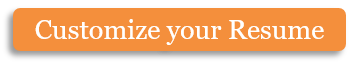 
Jessica Jones4120 Boone StreetTilden, TX-72075Cell Phone: 361-254-2565Email: jessicajones@example.com4120 Boone StreetTilden, TX-72075Cell Phone: 361-254-2565Email: jessicajones@example.comAdditional KnowledgeChild CareChild Health issuesClassroom ManagementEffective use of teaching A/V aidsKnowledge of children games that are good to boost their IQ levelPerfect use of English grammarPersonal SkillsExcellent communication skillsAttention to detailsPresentationKnowledge of Microsoft Office applicationsQuick LearnerHardworkingLanguagesNative English speakerGerman – Intermediate levelSpanish – Intermediate levelObjectiveObjectiveObjectiveAdditional KnowledgeChild CareChild Health issuesClassroom ManagementEffective use of teaching A/V aidsKnowledge of children games that are good to boost their IQ levelPerfect use of English grammarPersonal SkillsExcellent communication skillsAttention to detailsPresentationKnowledge of Microsoft Office applicationsQuick LearnerHardworkingLanguagesNative English speakerGerman – Intermediate levelSpanish – Intermediate levelJessica is a hardworking and focused individual seeking an opportunity to assist a busy teacher to get experienced in the field of teaching.Jessica is a hardworking and focused individual seeking an opportunity to assist a busy teacher to get experienced in the field of teaching.Jessica is a hardworking and focused individual seeking an opportunity to assist a busy teacher to get experienced in the field of teaching.Additional KnowledgeChild CareChild Health issuesClassroom ManagementEffective use of teaching A/V aidsKnowledge of children games that are good to boost their IQ levelPerfect use of English grammarPersonal SkillsExcellent communication skillsAttention to detailsPresentationKnowledge of Microsoft Office applicationsQuick LearnerHardworkingLanguagesNative English speakerGerman – Intermediate levelSpanish – Intermediate levelEducationEducationEducationAdditional KnowledgeChild CareChild Health issuesClassroom ManagementEffective use of teaching A/V aidsKnowledge of children games that are good to boost their IQ levelPerfect use of English grammarPersonal SkillsExcellent communication skillsAttention to detailsPresentationKnowledge of Microsoft Office applicationsQuick LearnerHardworkingLanguagesNative English speakerGerman – Intermediate levelSpanish – Intermediate levelTilden National CollegeB.EdTilden Grammar SchoolHistoryPsychologyFine ArtsMathematicsCivicsSocial SciencesTilden National CollegeB.EdTilden Grammar SchoolHistoryPsychologyFine ArtsMathematicsCivicsSocial SciencesGPA: 3.520132006-2010A+A+A+A+AAAdditional KnowledgeChild CareChild Health issuesClassroom ManagementEffective use of teaching A/V aidsKnowledge of children games that are good to boost their IQ levelPerfect use of English grammarPersonal SkillsExcellent communication skillsAttention to detailsPresentationKnowledge of Microsoft Office applicationsQuick LearnerHardworkingLanguagesNative English speakerGerman – Intermediate levelSpanish – Intermediate levelTeaching SkillsTeaching SkillsTeaching SkillsAdditional KnowledgeChild CareChild Health issuesClassroom ManagementEffective use of teaching A/V aidsKnowledge of children games that are good to boost their IQ levelPerfect use of English grammarPersonal SkillsExcellent communication skillsAttention to detailsPresentationKnowledge of Microsoft Office applicationsQuick LearnerHardworkingLanguagesNative English speakerGerman – Intermediate levelSpanish – Intermediate levelExperience of home tuitionsExperience of preparing lesson plansExperience of preparing questionnaireExperience of marking the answers sheetsA thorough understanding of various subjectsAffectionate and cooperative attitude for pupilsExperience of effective dealing with slow learner pupilsCapable of making the students understand particular fact giving real world examplesExperience of home tuitionsExperience of preparing lesson plansExperience of preparing questionnaireExperience of marking the answers sheetsA thorough understanding of various subjectsAffectionate and cooperative attitude for pupilsExperience of effective dealing with slow learner pupilsCapable of making the students understand particular fact giving real world examplesExperience of home tuitionsExperience of preparing lesson plansExperience of preparing questionnaireExperience of marking the answers sheetsA thorough understanding of various subjectsAffectionate and cooperative attitude for pupilsExperience of effective dealing with slow learner pupilsCapable of making the students understand particular fact giving real world examplesAdditional KnowledgeChild CareChild Health issuesClassroom ManagementEffective use of teaching A/V aidsKnowledge of children games that are good to boost their IQ levelPerfect use of English grammarPersonal SkillsExcellent communication skillsAttention to detailsPresentationKnowledge of Microsoft Office applicationsQuick LearnerHardworkingLanguagesNative English speakerGerman – Intermediate levelSpanish – Intermediate levelAchievements and AwardsAchievements and AwardsAchievements and AwardsAdditional KnowledgeChild CareChild Health issuesClassroom ManagementEffective use of teaching A/V aidsKnowledge of children games that are good to boost their IQ levelPerfect use of English grammarPersonal SkillsExcellent communication skillsAttention to detailsPresentationKnowledge of Microsoft Office applicationsQuick LearnerHardworkingLanguagesNative English speakerGerman – Intermediate levelSpanish – Intermediate levelStudent of the year award 2012Winner of the inter-colleges speech competition 2003Student of the year award 2012Winner of the inter-colleges speech competition 2003Student of the year award 2012Winner of the inter-colleges speech competition 2003Additional KnowledgeChild CareChild Health issuesClassroom ManagementEffective use of teaching A/V aidsKnowledge of children games that are good to boost their IQ levelPerfect use of English grammarPersonal SkillsExcellent communication skillsAttention to detailsPresentationKnowledge of Microsoft Office applicationsQuick LearnerHardworkingLanguagesNative English speakerGerman – Intermediate levelSpanish – Intermediate levelInterest and HobbiesInterest and HobbiesInterest and HobbiesAdditional KnowledgeChild CareChild Health issuesClassroom ManagementEffective use of teaching A/V aidsKnowledge of children games that are good to boost their IQ levelPerfect use of English grammarPersonal SkillsExcellent communication skillsAttention to detailsPresentationKnowledge of Microsoft Office applicationsQuick LearnerHardworkingLanguagesNative English speakerGerman – Intermediate levelSpanish – Intermediate levelTable TennisRegular reader of various informative publicationsTable TennisRegular reader of various informative publicationsTable TennisRegular reader of various informative publicationsAdditional KnowledgeChild CareChild Health issuesClassroom ManagementEffective use of teaching A/V aidsKnowledge of children games that are good to boost their IQ levelPerfect use of English grammarPersonal SkillsExcellent communication skillsAttention to detailsPresentationKnowledge of Microsoft Office applicationsQuick LearnerHardworkingLanguagesNative English speakerGerman – Intermediate levelSpanish – Intermediate levelReferencesReferencesReferencesAdditional KnowledgeChild CareChild Health issuesClassroom ManagementEffective use of teaching A/V aidsKnowledge of children games that are good to boost their IQ levelPerfect use of English grammarPersonal SkillsExcellent communication skillsAttention to detailsPresentationKnowledge of Microsoft Office applicationsQuick LearnerHardworkingLanguagesNative English speakerGerman – Intermediate levelSpanish – Intermediate levelWill be provided on requestWill be provided on requestWill be provided on request